	[CRISIS Razem położymy kres bezdomności]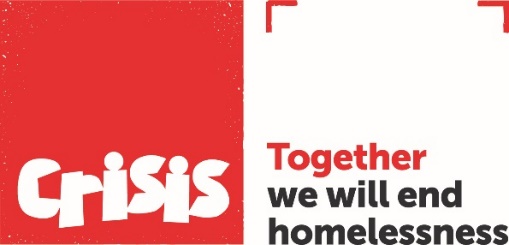 Krajowi Eksperci przez Doświadczenie z EOG* Formularz zgłoszeniowy*Europejski Obszar Gospodarczy
Bardzo dziękujemy za zainteresowanie dołączeniem do panelu Ekspertów przez doświadczenie w ramach naszej kampanii. Jej głównym celem jest to, aby obywatele EOG nie stali się bezdomni z powodu swojego statusu imigracyjnego.Wszystkie dane, które zostaną podane w tym formularzu są poufne i nie zostaną przekazane osobom trzecim. Crisis w pełni przestrzega wszystkich obowiązujących przepisów dotyczącymi Ochrony Danych.Proszę podać swoje daneJeśli jest Pan/Pani członkiem Crisis, proszę podać w którym centrum Skylight.Jeśli korzysta Pan/Pani z usług innej organizacji, proszę podać z której.Proszę podać powody chęci zaangażowania się (można zaznaczyć więcej niż jedno pole)Proszę opowiedzieć o sobie oraz o swoich umiejętnościach i cechach, które czynią Pana/Panią odpowiednim kandydatem do tej roli oraz dlaczego jest Pan/Pani zdecydowany/a położyć kres bezdomności (jeśli otrzymamy wiele podań o przyjęcie na to stanowisko, wykorzystamy te informacje przy selekcji kandydatów.  Proszę zapoznać się z opisem roli, w szczególności w zakresie umiejętności i doświadczenia)Proszę potwierdzić, że jest Pan/Pani obywatelem EOG*,  który mieszkał w Wielkiej Brytanii przed 31 grudnia 2020 r.         Tak/Nie (niepotrzebne skreślić)                                     *Europejski Obszar GospodarczyProszę wpisać język ojczystyCzy będzie Pan/Pani potrzebował/a wsparcia tłumaczeniowego w procesie rozmowy kwalifikacyjnej?       Tak/Nie (niepotrzebne skreślić)ReferencjeProszę podać dane osoby, z którą możemy się skontaktować w celu zarekomendowania Pana/ Pani do tej roli. Powinien to być Pana/Pani wyznaczony pracownik kierujący [lead worker], jeśli jest Pan/Pani członkiem Crisis, lub kluczowy pracownik opiekuńczy [key worker], w przypadku korzystania ze wsparcia innych organizacji.Jeśli nie jest Pan/Pani członkiem Crisis, to może to być Pana/Pani bezpośredni opiekun [line manager], który pracuje w Crisis. Może to być również osoba, która zna Pana/Panią od co najmniej sześciu miesięcy ale nie jest z Panem/Panią spokrewniona.
Prosimy o przesłanie wypełnionego formularza zgłoszeniowego na adres:livedexperience.campaigns@crisis.org.uk do dnia 18 lutego.Tytuł	(np. Mr/Ms - Pan/Pani)Imię (Imiona)Imię (Imiona)NazwiskoData urodzenia(dzień/miesiąc/rok)Data urodzenia(dzień/miesiąc/rok)AdresKod pocztowyTelefonEmailKontakt w nagłych wypadkach:(Imię i nazwisko, rodzaj relacji/ pokrewieństwa oraz numer kontaktowy)Chcę przyczynić się do położenia kresu bezdomnościChciałbym poznać nowych ludziAby zwiększyć swoje szanse na zatrudnienieDzielić się swoimi umiejątnościami i doświadczeniem, aby pomagać innymUdzielać się społecznie jako zadośćuczynieniePragnę rozwijać nowe umiejętnościŻeby się czymś zająć Chcę zrobić coś przyjemnego z czasem Poprosił mnie o to znajomyPragnę mieć wpływ na zmiany w otoczeniuPomóc sobie w  dążeniu do własnego celuWierzę w to przedsięwzięcieMając za sobą doświadczenie bezdomności sam chcę teraz pomagaćWolę się zaangażować niż dawać pieniądze Osoba udzielająca referencjiImię i nazwiskoEmailTelefonStanowiskoSkylight lub Organizacja